Staatliche Berufsbildende Schule Technik Gera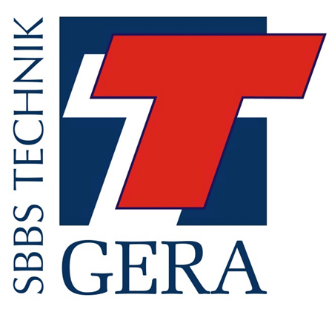 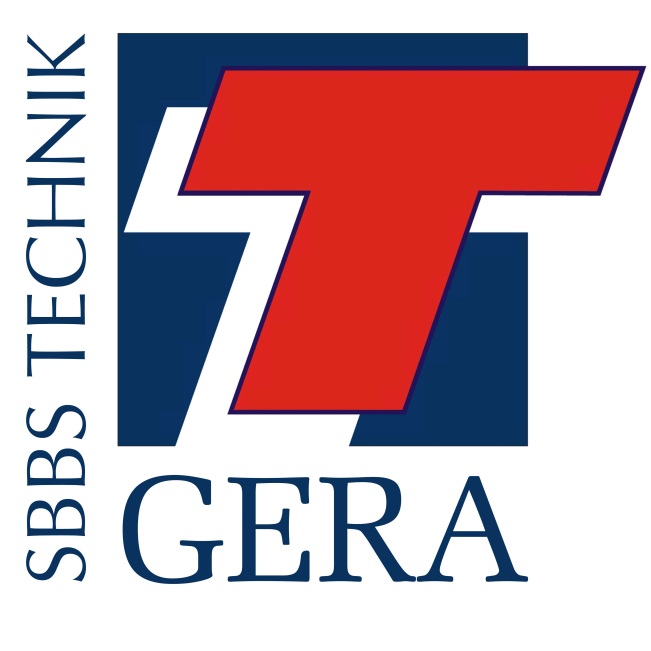 Berliner Straße 157 · 07546 GeraTel./Fax: (0365) 4 37 16 11/15Homepage: www.sbbs-technik.deE-Mail: sbbs.technik@gera.deAufnahmeantrag für die zweijährige Berufsfachschule (BFS) n. b. - Technik:Die folgenden Daten werden auf der Grundlage der gesetzlichen Bestimmungendes Freistaates Thüringen erhoben und datenschutzgerecht behandelt.Persönliche Daten des Schülerszuletzt besuchte Schule / BerufsschuleWerdegangErziehungsberechtigte/r bzw. Ansprechpartner in NotsituationenSollte nur ein Elternteil das Sorgerecht besitzen, bitten wir um einen Nachweis z. B. Auszug aus dem Sorgerechtsregister. Ansonsten benötigen wir das Einverständnis beider Erziehungsberechtigten!____________________________________________________________________________________________________________________________________________________________________________________________________________Mit meiner Unterschrift bestätige ich die Richtigkeit und Vollständigkeit der vorstehenden Angaben, sowie den Erhalt des Merkblattes zur Erhebung von personenbezogenen Daten. (WICHTIG: beide Erziehungsberechtigte müssen unterschreiben)Ort, Datum							Unterschrift Bewerber__________________________________			__________________________________Unterschrift 1. Erziehungsberechtigter					Unterschrift 2. ErziehungsberechtigterFolgende Anlagen sind dem Aufnahmeantrag beizulegen:Version 12/2023Kontaktdaten des Verantwortlichen (Art. 13 Abs. 1 lit. a DS-GVO)Staatliche Berufsbildende Schule Technik Gera(Schule)Berliner Straße 157(Straße)07546 Gera(PLZ, Ort)(0365) 4371611				(0365) 4371615(Telefon)						(Fax)http://www.sbbs-technik.de(Homepage)		poststelle@sbbs-technik.de	(E-Mail) Kontaktdaten des Datenschutzbeauftragten (Art. 13 Abs. 1 lit. b DS-GVO)Beauftrage/r für den Datenschutz des Staatlichen Schulamtes Ostthüringen(Name, Vorname)Anschrift:  siehe 1. Verantwortlicher0365 548 54 600(Telefon)0365 548 54 666(Fax)datenschutz.ostthueringen@schulamt.thueringen.de(E-Mail)Zwecke der Datenverarbeitung (Art. 13 Abs. 1 lit. c HS 1 DS-GVO)Anmeldung, Durchführung und Beendigung des SchulbesuchsverhältnissesFührung des Schülerbogens (sog. Schülerakte)Führung der Klassen- bzw. Kursbücher in analoger und ggf. digitaler FormHerstellung des Kontakts zu den Sorgeberechtigten im Notfallorganisatorische Sicherstellung des Schülertransportes Rechtsgrundlage(n) der Datenverarbeitung Art. 13 Abs. 1 lit. c HS 2 DS-GVO)Art. 6 DS-GVO i. V. m § 57 Thüringer Schulgesetz i. V. m. insbes. Art. 6 DSGVO i. V. m. Thüringer Gesetz über die Finanzierung der staatlichen Schulen (ThürSchFG), insbesondere § 8 ThürSchFG	Die Bereitstellung der personenbezogenen Daten der Schülerin/des Schülers ist gesetzlich vorgeschrieben. Bei Nichtbereitstellung kann das Schulbesuchsverhältnis (Ihres Kindes) nicht begründet werden (Art. 13 Abs. 2 lit. e DS-GVO).Art. 6 Abs. 1 Buchst. a DS-GVO: EinwilligungEmpfänger oder Kategorien von Empfängern (Art. 13 Abs. 1 lit. e DS-GVO)SchulleitungThüringer Ministerium für Bildung, Jugend und Sportzuständiges Schulamt OstthüringenThüringer Schulportal (Klassenlisten nur für Krisenfallmanagement)Schule zu Schule bei SchulwechselGesundheitsamtSchulträgerschulbezogene Jugendsozialarbeiter Dauer der Speicherung bzw. Kriterien für die Festlegung der Dauer (Art. 13 Abs. 2 lit. a DS-GVO)Schülerbögen (berufsbildende Schulen) → 40 Jahre (§ 1 Abs. 2 ThürBSO i. V. m. § 47 Abs. 3 ThürASObbS)Schulhalbjahres-, Schuljahres-, Schulabschluss-, Schulabgangszeugnisse → 50 Jahre(§ 136 Abs. 3 S. 6 ThürSchulO)schulische Abschlussprüfungen / wiederholte Leistungsfeststellungen → 10 Jahre (§ 6 Abs. 3 Satz 2 Dienstordnung für Lehrer, Erzieher …;)Klassenbücher → 2 Jahre(§ 6 Abs. 3 Satz 2 Dienstordnung für Lehrer, Erzieher …)Notenbücher → 5 Jahre(§ 6 Abs. 3 Satz 2 Dienstordnung für Lehrer, Erzieher …)Übermittlung an ein Drittland oder eine internationale Organisation sowie automatisierte Entscheidungsfindung einschließlich Profiling und Weiterverarbeitung für einen anderen Zweck(Art. 13 Abs. 1 lit. f DS-GVO; Art. 13 Abs. 2 lit. f DS-GVO; Art. 13 Abs. 3 DS-GVO)	Eine Übermittlung an ein Drittland oder internationale Organisation sowie eine automatisierte Entscheidungsfindung einschließlich Profiling und Weiterverarbeitung für einen anderen Zweck findet nicht statt. Ihre Rechte im Rahmen der Verarbeitung (Betroffenenrechte)Die nachfolgenden Rechte bestehen nur nach den jeweiligen gesetzlichen Voraussetzungen und können auch durch spezielle gesetzliche Regelungen eingeschränkt oder ausgeschlossen sein. Sie haben das Recht, von dem Verantwortlichen eine Bestätigung darüber zu verlangen, ob Sie betreffende personenbezogene Daten verarbeitet werden; ist dies der Fall, so haben Sie ein Recht auf Auskunft über diese personenbezogenen Daten und auf die in Art. 15 DS-GVO im einzelnen aufgeführten Informationen.Sie haben das Recht, von dem Verantwortlichen unverzüglich die Berichtigung Sie betreffender unrichtiger personenbezogener Daten und ggf. die Vervollständigung unvollständiger personen-bezogener Daten zu verlangen (Art. 16 DS-GVO).Sie haben das Recht, von dem Verantwortlichen zu verlangen, dass Sie betreffende personen-bezogene Daten unverzüglich gelöscht werden, sofern einer der in Art. 17 DS-GVO im einzelnen aufgeführten Gründe zutrifft, z. B. wenn die Daten für die verfolgten Zwecke nicht mehr benötigt werden (Recht auf Löschung).Sie haben das Recht, von dem Verantwortlichen die Einschränkung der Verarbeitung zu verlangen, wenn eine der in Art. 18 DS-GVO aufgeführten Voraussetzungen gegeben ist. Sie haben das Recht, aus Gründen, die sich aus Ihrer besonderen Situation ergeben jederzeit gegen die Verarbeitung Sie betreffender personenbezogener Daten, die gemäß Art. 6 Abs. 1 lit. e oder f DSGVO erfolgt, Widerspruch einzulegen. Der Verantwortliche verarbeitet die personenbezogenen Daten dann grundsätzlich nicht mehr (Art. 21 DS-GVO). Sie haben das Recht, die Sie betreffenden personenbezogenen Daten in einem strukturierten, gängigen und maschinenlesebaren Format zu erhalten und diese Daten einem anderen Verantwortlichen zu übermitteln, (Art. 20 DS-GVO).Sie haben das Recht, bei der zuständigen Aufsichtsbehörde Beschwerde einzulegen (Thüringer Landesbeauftragter für den Datenschutz und die Informationsfreiheit, Häßlerstr. 8, 99096 Erfurt).ab dem Schuljahr:Name:Vorname:Geschlecht: männlich	 weiblich	 diverse männlich	 weiblich	 diverse männlich	 weiblich	 diverse männlich	 weiblich	 diverse männlich	 weiblich	 diverse männlich	 weiblich	 diverseGeb.-datum:Geb.-ort:Geb.-ort:Geb.-land:Staatsangehörigkeit:Staatsangehörigkeit:Staatsangehörigkeit:Staatsangehörigkeit:              Klasse:              Klasse:              Klasse:              Klasse:                                        wird von der Schule festgelegt                                        wird von der Schule festgelegt                                        wird von der Schule festgelegt                                        wird von der Schule festgelegt                                        wird von der Schule festgelegt                                        wird von der Schule festgelegt                                        wird von der Schule festgelegt  Einreisedatum (bei Schüler nichtdeutscher Herkunft):  Einreisedatum (bei Schüler nichtdeutscher Herkunft):  Einreisedatum (bei Schüler nichtdeutscher Herkunft):  Einreisedatum (bei Schüler nichtdeutscher Herkunft):  Einreisedatum (bei Schüler nichtdeutscher Herkunft):  Einreisedatum (bei Schüler nichtdeutscher Herkunft):  Einreisedatum (bei Schüler nichtdeutscher Herkunft):Religion: keine   ev. Religion   kath. Religion   jüdisch   muslimisch   sonstige keine   ev. Religion   kath. Religion   jüdisch   muslimisch   sonstige keine   ev. Religion   kath. Religion   jüdisch   muslimisch   sonstige keine   ev. Religion   kath. Religion   jüdisch   muslimisch   sonstige keine   ev. Religion   kath. Religion   jüdisch   muslimisch   sonstige keine   ev. Religion   kath. Religion   jüdisch   muslimisch   sonstige keine   ev. Religion   kath. Religion   jüdisch   muslimisch   sonstige keine   ev. Religion   kath. Religion   jüdisch   muslimisch   sonstige keine   ev. Religion   kath. Religion   jüdisch   muslimisch   sonstige keine   ev. Religion   kath. Religion   jüdisch   muslimisch   sonstige keine   ev. Religion   kath. Religion   jüdisch   muslimisch   sonstige keine   ev. Religion   kath. Religion   jüdisch   muslimisch   sonstige keine   ev. Religion   kath. Religion   jüdisch   muslimisch   sonstige keine   ev. Religion   kath. Religion   jüdisch   muslimisch   sonstige keine   ev. Religion   kath. Religion   jüdisch   muslimisch   sonstige keine   ev. Religion   kath. Religion   jüdisch   muslimisch   sonstigeStraße:PLZ / Ort:Handynr.:Telefonnr.:Telefonnr.:Telefonnr.:Telefonnr.:Telefonnr.:Telefonnr.:Behinderung / Krankheit: versehrtsofern sie für die Schule von Bedeutung sind, z.B. Medikamenteneinnahme, Sportbefreiung)sofern sie für die Schule von Bedeutung sind, z.B. Medikamenteneinnahme, Sportbefreiung)sofern sie für die Schule von Bedeutung sind, z.B. Medikamenteneinnahme, Sportbefreiung)Ist ein sonderpädagogisches / ärztliches / etc. Gutachten vorhanden?:Ist ein sonderpädagogisches / ärztliches / etc. Gutachten vorhanden?: ja	 neinwenn JA, von wann:Name der Schule:Anschrift:PLZ / Ort:Zuletzt besuchte Schulart: Regelschule Förderschule Förderschule Gymnasium Gymnasium Berufsschule Berufsschule Berufsvorbereitungsjahr (BVJ Berufsvorbereitungsjahr (BVJ Berufsfachschule (BFS) Berufsfachschule (BFS) Berufsfachschule (BFS) Fachoberschule (FOS) Fachoberschule (FOS) Fachoberschule (FOS) sonstige:BerufswunschMutterVaterNameVornamesorgeberechtigt?StraßePLZ / OrtTelefonnummerHandynummer- 1 Passbild (auf dem Anmeldeformular)	- Lebenslauf- beglaubigte Kopie des letzten ZeugnissesMerkblatt zur Erhebung von personenbezogenen Daten-Informationspflicht nach Art. 13 DS-GVO - Direkterhebung beim Betroffenen-zum Zeitpunkt der Begründung des SchulbesuchsverhältnissesMerkblatt zur Erhebung von personenbezogenen Daten-Informationspflicht nach Art. 13 DS-GVO - Direkterhebung beim Betroffenen-zum Zeitpunkt der Begründung des Schulbesuchsverhältnisses